Anmeldung zur Veranstaltung Via Email: 		info@vernetzungsstelle-brandenburg.deVia Fax:		0331 - 730 85 57 Vergabe von Kita- und Schulverpflegungsleistungen richtig meistern – Update 2019für Entscheidungsträger (Kita- und Schulträger, Kita- und Schulleitungen, Vertreter Schulkonferenzen)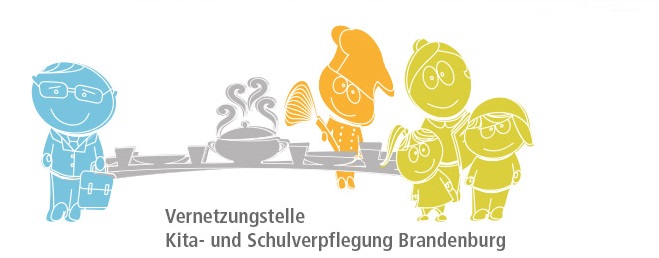 Am 11.09.2019 und am 06.11.2019, jeweils von 10:00-16:00 UhrIn der Mittelstraße 5, in 12529 Schönefeld Seminarraum der AuftragsberatungsstelleHiermit melde ich folgende Personen an zur Teilnahme am 11.09.2019:      oder   am 06.11.2019:      Eine Anmeldung ist bis 14 Tage vor der jeweiligen Veranstaltung möglich. Sie erhalten von uns ca. 10 Tage vor der Veranstaltung eine Anmeldebestätigung sowie eine Anfahrtsbeschreibung. Diese Veranstaltungen sind für VertreterInnen der Kitas und der Schulen des Landes Brandenburg kostenfrei. Teilnehmerzahl: 8-18 Personen.*Ihre angegebenen Kontaktdaten werden nur im Zusammenhang mit diesen Veranstaltungen durch uns benutzt – z.B. für den Versand von Informationen zur Veranstaltung. Danach löschen wir Ihre Kontaktdaten.Bitte tragen Sie Namen und Kontaktdaten* ein und kreuzen an, welcher Gruppe Sie angehören!Bitte tragen Sie Namen und Kontaktdaten* ein und kreuzen an, welcher Gruppe Sie angehören!Schule/Hort/KitaKita /Schul-trägerAndere1122